ПРОГРАММАШКОЛЬНОГО ЭТАПА ВСЕРОССИЙСКОЙ ОЛИМПИАДЫ ШКОЛЬНИКОВ  2018/19 УЧЕБНОГО ГОДА ПО ХИМИИ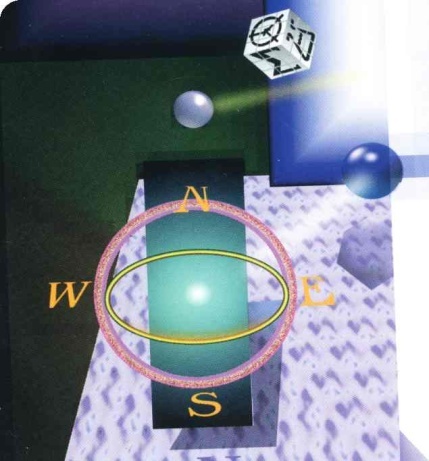 х. Кононов – 2018 г.ПРОГРАММАшкольного этапа всероссийской  олимпиады школьников 2018/19 учебного года по химииМесто проведения: МКОУ «ООШ №18 х. Кононов» 10 октября 2018 года (среда) 14 день Ответственная за проведение олимпиады – Раджабова Фатимат Мирзоевна, заместитель директора по УВР тел. 8(909) 761-05-81  e-mail: gladkih.el@yandex.ruВРЕМЯМЕРОПРИЯТИЕМЕСТО ПРОВЕДЕНИЯ9:00 –9:30Сбор участников олимпиадыХолл школы9:30-9:50Инструктаж по проведению олимпиадыХолл школы10:00Начало олимпиады10:00 –13:00Выполнение конкурсных заданий Химия Теоретическая часть (6 человек)Аудитории. 812:00-14:00 Практическая частьАудитория №1314:00-14:30 Разбор олимпиадных заданийХимияАудитория №12Работа членов жюриАудитория №12с 14:00Работа членов жюри, подведение итоговПоказ олимпиадных работ 11.10.2018 года14.00ХимияАудитория 13Ознакомление участников олимпиады с результатамиНа сайте МКОУ «ООШ №18»  Советского городского округа по ссылке http://oosh18-kononov.ru10.10 ПротоколыПосле проверкиработ11.10 Итоговые протоколыдо 18.00